ContentsForeword	41	Scope	62	References	63	Definitions of terms and abbreviations	63.1	Terms	63.2	Abbreviations	74	Architectural Assumptions and Principles	74.1	Architectural Requirements	74.2	Architectural Assumptions	75	Key Issues	75.1	Key Issue #1 - Transport C2 communication over PC5 interface	75.2	Key Issue #2 - Support of Broadcast Remote ID	85.3	Key Issue #3 - Support of Detect and Avoid Mechanism in 3GPP system	85.X	Key Issue #X: <Key Issue Title>	85.X.1	Description	86	Solutions	96.0	Mapping Solutions to Key Issues	96.X	Solution #X: <Solution Title>	96.X.1	Key Issue mapping	96.X.2	Description	96.X.3	Procedures	96.X.4	Impacts on Services, Entities, and Interfaces	97	Overall Evaluation	98	Conclusions	9Annex A: Change history	11ForewordThis Technical Report has been produced by the 3rd Generation Partnership Project (3GPP).The contents of the present document are subject to continuing work within the TSG and may change following formal TSG approval. Should the TSG modify the contents of the present document, it will be re-released by the TSG with an identifying change of release date and an increase in version number as follows:Version x.y.zwhere:x	the first digit:1	presented to TSG for information;2	presented to TSG for approval;3	or greater indicates TSG approved document under change control.y	the second digit is incremented for all changes of substance, i.e. technical enhancements, corrections, updates, etc.z	the third digit is incremented when editorial only changes have been incorporated in the document.In the present document, certain modal verbs have the following meanings:shall	indicates a mandatory requirement to do somethingshall not	indicates an interdiction (prohibition) to do somethingNOTE 1:	The constructions "shall" and "shall not" are confined to the context of normative provisions, and do not appear in Technical Reports.NOTE 2:	The constructions "must" and "must not" are not used as substitutes for "shall" and "shall not". Their use is avoided insofar as possible, and they are not used in a normative context except in a direct citation from an external, referenced, non-3GPP document, or so as to maintain continuity of style when extending or modifying the provisions of such a referenced document.should	indicates a recommendation to do somethingshould not	indicates a recommendation not to do somethingmay	indicates permission to do somethingneed not	indicates permission not to do somethingNOTE 3:	The construction "may not" is ambiguous and is not used in normative elements. The unambiguous constructions "might not" or "shall not" are used instead, depending upon the meaning intended.can	indicates that something is possiblecannot	indicates that something is impossibleNOTE 4:	The constructions "can" and "cannot" shall not to be used as substitutes for "may" and "need not".will	indicates that something is certain or expected to happen as a result of action taken by an agency the behaviour of which is outside the scope of the present documentwill not	indicates that something is certain or expected not to happen as a result of action taken by an agency the behaviour of which is outside the scope of the present documentmight	indicates a likelihood that something will happen as a result of action taken by some agency the behaviour of which is outside the scope of the present documentmight not	indicates a likelihood that something will not happen as a result of action taken by some agency the behaviour of which is outside the scope of the present documentIn addition:is	(or any other verb in the indicative mood) indicates a statement of factis not	(or any other negative verb in the indicative mood) indicates a statement of factNOTE 5:	The constructions "is" and "is not" do not indicate requirements.1	ScopeThis study item shall address the following system enablers for 5GS and EPS to support additional scenarios and requirements for UAV (Uncrewed Aerial Vehicles) and UAM (Urban Air Mobility) by identifying how and whether existing mechanisms can be re-used, and identifying architectural and functional modifications required:-	a mechanism to transport Broadcast Remote Identification and C2 communications via the 3GPP system;-	a mechanism to support aviation applications such as Detect And Avoid (DAA).2	ReferencesThe following documents contain provisions which, through reference in this text, constitute provisions of the present document.-	References are either specific (identified by date of publication, edition number, version number, etc.) or non-specific.-	For a specific reference, subsequent revisions do not apply.-	For a non-specific reference, the latest version applies. In the case of a reference to a 3GPP document (including a GSM document), a non-specific reference implicitly refers to the latest version of that document in the same Release as the present document.[1]	3GPP TR 21.905: "Vocabulary for 3GPP Specifications".[2]	3GPP TS 23.501: "System architecture for the 5G System (5GS)".[3]	3GPP TS 23.502: "Procedures for the 5G System (5GS)".[4]	3GPP TS 22.125: "Uncrewed Aerial System (UAS) support in 3GPP".[5]	3GPP TS 23.256: "Support of Uncrewed Aerial Systems (UAS) connectivity, identification and tracking".[6]	DEPARTMENT OF TRANSPORTATION Federal Aviation Administration 14 CFR Parts 1, 11, 47, 48, 89, 91, and 107 [Docket No.: FAA-2019-1100; Amdt. Nos. 1-75, 11-63, 47-31, 48-3, 89-1, 91-361, and 107-7] RIN 2120-AL31 Remote Identification of Unmanned Aircraft.[7]	EASA NPA 2021-14: "Notice of Proposed Amendment 2021-14".[8]	3GPP TS 23.304: "Proximity based Services (ProSe) in the 5G System (5GS)".[9]	3GPP TS 23.287: "Architecture enhancements for 5G System (5GS) to support Vehicle-to-Everything (V2X) services".[10]	3GPP TR 23.754: "Study on supporting Unmanned Aerial Systems (UAS) connectivity, Identification and tracking".[11]	3GPP TS 23.273: “5G System (5GS) Location Services (LCS)”.[12]	ASTM F3411.19 “Standard Specification for Remote ID and Tracking”[13]	ASD-STAN prEN 4709-002:2022-03, Aerospace series - Unmanned Aircraft Systems - Part 002: Direct Remote Identification3	Definitions of terms and abbreviations3.1	TermsFor the purposes of the present document, the terms given in TR 21.905 [1], TS 23.256 [5] and the following apply. A term defined in the present document takes precedence over the definition of the same term, if any, in TR 21.905 [1] or TS 23.256 [5].U2X communication: A communication to support UAV-to-Everything (U2X) services leveraging Uu and / or PC5 reference points. U2X services are realized by various types of U2X applications, i.e. UAV-to-UAV (U2U) and UAV-to-Network (U2N).U2X message: A dedicated messaging type of U2X service, for example Broadcast Remote ID messages.U2X service type: A type of U2X service, which is identified by e.g. ITS-AID (ITS Application Identifier), PSID (Provider Service Identifier) or AID (Application Identifier).3.2	AbbreviationsFor the purposes of the present document, the abbreviations given in TR 21.905 [1] and the following apply. An abbreviation defined in the present document takes precedence over the definition of the same abbreviation, if any, in TR 21.905 [1].BRID	Broadcast Remote IdentificationC2	Command and ControlDAA	Detect And AvoidRID	Remote IdentificationTPAE	Third Party Authorized EntityUAS	Uncrewed Aerial SystemUAV	Uncrewed Aerial VehicleU2X	UAV to everythingU2XP	U2X Policy4	Architectural Assumptions and Principles4.1	Architectural Requirements-	When applicable, existing UAV authentication and authorization procedures specified in TS 23.256 [5] should be reused as much as possible for solutions.-	When applicable, solutions that involve UAV to UAV communications should apply to UAVs of different PLMNs.-	Solutions should consider both UAVs in coverage and UAVs out of coverage, though different solutions may apply to the two cases.-	When applicable, solutions should be backward compatible with mechanisms specified in TS 23.256 [5].4.2	Architectural AssumptionsThe following architectural assumptions apply:-	Solutions for transport of broadcast remote identification shall support existing regulations for remote identification, including FAA regulations ([6]) and U-Space regulations EASA NPA 2021-14 ([7]).-	For solutions using PC5, the use of relay communications is not considered in this study.-	A UAV shall obtain authorization from 3GPP system and USS to perform direct C2 communication as defined in TS 22.125 [4].5	Key Issues5.1	Key Issue #1 - Transport C2 communication over PC5 interfaceThis key issue focuses on the transport of C2 communications over PC5 in the 3GPP system. This includes studying how to enable the direct C2 communication (as defined in TS 22.125 [4]) between a UAV and a UAV controller. The following aspects are to be considered:-	whether PC5 can support C2 communications between a UAV and a UAV controller;-	Whether any architectural modifications are required, and what they are, with respect to the current solutions using PC5 (e.g. ProSe, C-V2X):-	this includes studying both scenarios where both the UAV and the UAV controller are registered to the 5GS, and scenarios where the UAV controller may not be registered to the 5GS or may not have Uu capabilities;-	this includes studying both scenarios where radio resources used for PC5 are configured and scheduled by the MNO (in coverage operation), and scenarios where the radio resources used for PC5 are "non-operator-managed", as defined in TS 23.304 [8] and TS 23.287 [9];-	Whether and how the existing PC5-based Unicast communication can be reused and/or extended to transport C2 communication;-	how is the C2 communication over PC5 between a UAV and UAV controller established;-	how is the UAV authorized for setting up direct C2 communication over PC5 with a UAV controller, both for in-coverage and out of coverage scenarios, and how is the authorization revoked;-	whether the UAV needs to discover the UAV controller, or vice versa and if so, how?5.2	Key Issue #2 - Support of Broadcast Remote IDThis key issue focuses on the transport of Broadcast Remote Identification in the 3GPP system. The following aspects are to be considered:-	Whether and how PC5-based solutions can be reused and/or extended to transport Broadcast Remote Identification, and whether any architectural modifications are required, and what they are, with respect to the current solutions using PC5 (e.g. ProSe, C-V2X):-	This includes whether and how the existing PC5-based solutions, e.g. broadcast over PC5 can be reused and/or extended to transport Broadcast Remote ID;-	Whether solutions based on Uu interface can be used to transport Broadcast Remote IdentificationFor all solutions, study whether they support mandatory regional regulations (e.g. see annex in TR 23.754 [10] and EASA NPA 2021-14 [7]).5.3	Key Issue #3 - Support of Detect and Avoid Mechanism in 3GPP systemThis key issue focuses on the support of detect and avoid mechanisms in the 3GPP system, based on requirements for DAA defined in TS 22.125 [4]. The following aspects are to be considered:-	Whether any architectural modifications are required, and what they are, with respect to the current solutions using PC5 (e.g. ProSe, C-V2X), to support direct UAV to UAV communication for the purpose of DAA:-	For solutions based on direct UAV-to-UAV communication mechanisms, whether only broadcast communications are required, or whether also unicast and/or groupcast communications are required, and whether and how current solutions can be re-used or extended;-	Whether network-assisted (ground based) DAA solutions are applicable, what solutions may be applicable, and whether a combination of network-assisted and direct solutions should be defined;-	What assumptions need to be made about considering security solutions outside of 3GPP, e.g. similar to application layer security as in C-V2X. It is assumed security discussion is to be coordinated with SA WG3.6	SolutionsEditor's Note:	This clause is intended to document the agreed architecture solutions. Each solution should clearly describe which of the key issues it covers and how.6.0	Mapping Solutions to Key IssuesTable 6.0-1: Mapping of Solutions to Key Issues6.1	Solution #1: <Solution Title>6.1.1	Key Issue mappingThis solution addresses KI#1.6.1.2	Description6.1.2.1	General assumptions The solution is based on the below assumptions:-	In a UAS system, that comprises of a UAV and a UAV-C, both the UAV and the UAV-C use either "operator managed" or "non-operator managed" radio resources for Direct Discovery and Communication.-	In a geographical area whether "operator managed" or "non-operator managed" frequency band is used for Direct Discovery and Communication is defined by local regulations.-	In one alternative it is possible that the UAV and UAV-C may come pre-paired, i.e. the UAV is always controlled by a single permanent controller. In this case both the UAV and the UAV-C may be configured with the Layer 2 ID of paired device, to be used for Direct Communication.-	In another alternative the UAV and UAV-C pairing may be dynamically done. In this case the Direct Discovery method may be used to learn the Layer 2 ID for Direct Communication.-	Either the UAV or the UAV-C is configured to perform discovery and Direct Communication Request.-	Only IPv4/IPv6 or unstructured data unit types are supported for C2 communication using PC5.-	For authorization of direct C2 communication over PC5, the existing mechanism for authorization of Direct Discovery and Direct Communication apply as explained in clause 6.1.3.1. The Authorization of C2 communication over a PDU session as specified in TS 23.256 is not applicable for direct C2 communication over PC5.-	Current limitations w.r.t. range for direct communication over PC5 interface apply for C2 communication using PC5 interface.6.1.2.1	Mapping of ProSe Architectural reference model to UAS architecture6.1.3	Procedures6.1.3.1	Authorization for Direct Discovery and Direct Communication6.1.3.1.1	Authorization of Direct DiscoveryThe UAV and the UAV-C are provisioned with following sets of information for Direct Discovery over PC5 reference point:-	Authorization policy for Restricted 5G ProSe Direct Discovery as described in clause 5.1.2.1 of TS 23.304-	The mapping of ProSe services (i.e. ProSe identifiers for C2) to Destination Layer-2 ID for sending/receiving initial signalling of discovery messages.-	Application identifier for C2 communication to be used for Direct Discovery over PC5 interface.-	Security parameters used for direct discovery over PC5-	Radio parameters when the UAV/UAV-C is "not served by NG-RAN" as explained in 5.1.2.1 of TS 23.304-	Restricted ProSe Discovery UE ID for Restricted Direct Discovery-	Group Member Discovery parameters as explained in 5.1.2.1 of TS 23.304 that is required for UAV/UAV-C to identify the which UAV can be controlled by a Controller and vice versa.-	Validity timer indicating the expiration time of the Policy/Parameter for Direct Discovery.The UAV and UAV-C may be pre-configured with the required provisioning parameters for Direct Discovery, without the need for them to connect to the 5GC to get this initial configuration.The UAV/UAV-C uses the principles defined in clause 5.1.2.2 of TS 23.304 for applying parameters for Direct Discovery.6.1.3.1.2	Authorization of Direct CommunicationFor Direct Communication the UAV and UAV-C shall comply with the principle described in clause 5.1.3 of TS 23.304 with following considerations specific for UAS:-	Only the mapping of ProSe services (i.e. ProSe identifiers for C2) to default Destination Layer-2 ID(s) for initial signalling to establish unicast connection is provisioned in the UAV-C. Mapping to Destination Layer-2 ID(s) for broadcast and groupcast is not needed/provisioned.6.1.3.2	C2 communication using PC5 Unicast link in 5GThe PC5 based Unicast link for C2 communication between the UAV and the UAV controller is only supported over NR based PC5 reference point. Figure 6.1.3.2-1 illustrates an example of PC5 unicast link for C2 communication.Figure 6.1.3.2-1: C2 communication between UAV and UAV-C using PC5 Unicast LinkFor C2 communication over the PC5 unicast link, the principles of Unicast mode 5G ProSe Direct Communication as specified in clause 5.3.4 of TS 23.304 apply with following considerations specific to UAV and UAV-C:-	A PC5 unicast link between the UAV and the UAV-C allows communication between the Application (i.e. the C2 communication service) running in the UAV and UAV-C. The Application used for C2 communication in Figure 6.1.3.1-1 is named as "C2 communication service".-	The Application Layer Identity identifies the UAV and the UAV-C uniquely in the context of the C2 communication. The format of this identifier is outside the scope of 3GPP.-	The PC5 unicast link supports C2 communication using a single network layer protocol e.g. IP or non-IP.-	There may be multiple QoS flow in a single PC5 Unicast Link for C2 communication. This is based on the per-flow QoS model as specified in clause 5.6.1 of TS 23.304.6.1.3.2.1	PC5 Unicast link establishment for C2 communicationThis procedure is performed when the UAV is always controlled by a single UAV-C. The Application Layer ID and the Layer-2 IDs of the peers are pre-configured in the UAV and the UAV-C.To perform unicast mode of Direct communication over PC5 reference point for C2 communication, the UE is configured with the related information as described in clause 6.1.3.1.1.Figure 6.1.3.2.1-1 shows the PC5 Unicast Link establishment for C2 communication which is based the procedure for Layer-2 link establishment over PC5 reference point as described in clause 6.4.3.1 of TS 23.304.For PC5 Unicast link established, only "UE oriented Layer-2 link establishment" procedure as described in clause 6.4.3.1 if TS 23.304 (option A) is supported for UAV.Editor's Note:	It is FFS whether a single UAV-C can control multiple UAVs at the same time. If so, the UAV-C may broadcast Direct Communication Request and "ProSe Service oriented Layer-2 link establishment" procedure as described in clause 6.4.3.1 if TS 23.304 (option B) may be supported.The procedure for Layer-2 link establishment over PC5 reference point as described in clause 6.4.3.1 of TS 23.304 is followed with below modification:Figure 6.1.3.2.1-1: PC5 Unicast Link establishment for C2 communication1.	The UAV determines the destination Layer-2 ID for reception of signalling related to PC5 unicast link establishment for C2 communication.2.	The application layer (i.e. the C2 communication service) of the UAV-C provides application information for PC5 unicast communication. The application information shall include the Service Info, UAV-C's Application Layer ID and the target UAV's Application Layer ID.3.	The UAV-C unicasts a Direct Communication Request message to the UAV using the configured source Layer-2 ID and the destination Layer-2 ID.4.	Same as step 4a in clause 6.4.3.1 of TS 23.3045.	Same as step 5a in clause 6.4.3.1 of TS 23.3046.	Same as step 6 in clause 6.4.3.1 of TS 23.304. C2 communication data can be now transmitted over the established unicast link. The UAV-C sends the C2 data using its own Layer-2 ID as the source Layer-2 ID and UAV's Layer-2 ID as the destination Layer-2 ID for this unicast link. Similarly, the UAV uses its own Layer-2 ID as the source Layer-2 ID and the UAV-C's Layer-2 ID as the destination Layer-2 ID when sending C2 communication data to the UAV-C.6.1.3.2.2	PC5 Unicast link establishment for C2 communication with dynamic discoveryThis procedure is performed when the UAV is controlled different UAV-C at different time i.e. there is no fixed controller dedicated to a UAV. The UAV-C learns the Layer-2 ID of the UAV using the Direct Discovery procedure and then the UAV-C uses the Layer-2 ID for establishing the PC5 Unicast link.Figure 6.x.3.2.2-1 shows the PC5 Unicast Link establishment for C2 communication with dynamic discovery of the UAV.Figure 6.1.3.2.2-1: PC5 Unicast Link establishment for C2 communication with dynamic discovery1.	The UAV-C uses the Direct Discovery (wither Model A or Model B) as described in clause 6.3 of TS 23.304 to discover the UAV and the associated Layer-2 ID. Restricted discovery mechanism is used for UAV discovery. When model A is used the UAV-C acts as the announcing UE and the UAV acts as the monitoring UE. In model B, the UAV-C acts as the discoverer and the UAV acts as the discoveree.2.	After the Layer-2 ID of the UAV is learnt by the UAV-C at step 1, it follows the procedure described in clause 6.x.3.2.1 to establish the PC5 Unicast Link.3.	C2 communication data can be now transmitted over the established unicast link. The UAV-C sends the C2 data using its own Layer-2 ID as the source Layer-2 ID and UAV's Layer-2 ID as the destination Layer-2 ID for this unicast link. Similarly, the UAV uses its own Layer-2 ID as the source Layer-2 ID and the UAV-C's Layer-2 ID as the destination Layer-2 ID when sending C2 communication data to the UAV-C.6.1.3.3	C2 communication over P5 in E-UTRAEditor's Note:	To be updated.6.1.4	Impacts on Services, Entities, and InterfacesEditor's Note:	This clause captures impacts on existing 3GPP services, entities, and interfaces.6.2	Solution #2: Network-assisted DAA6.2.1	Key Issue mappingThis solution tries to solve the key issue that what network-assisted (ground based) DAA solution may be applicable.6.2.2	DescriptionUSS knows the flight path of each UAV UE during the UAV Flight Authorization procedure or Application layer report. In some case, the flight path of different UAV UEs is overlapped or within the same area. USS can request to the 5GS system to perform the DAA between any two UAV UEs whose flight path may be overlapped or within the same area, i.e., network-assisted DAA solution is used.The network-assisted DAA is useful, for scenarios where regulations might not consider a device to device solution sufficient or for scenarios where the availability of PC5 connectivity in all UAVs cannot be assumed.This solution applies to the UAV UEs belonging to the same PLMN. For the UAV UEs belonging to the different PLMNs, USS can get the UAV location from the network and check by itself.6.2.3	ProceduresFigure 6.2.3-1: High-level procedure for network-assisted DAA1.	USS as AF/LCS client sends the relative positioning request to GMLC, including UAV UE1 ID (UE1 GPSI) and UAV UE2 ID (UE2 GPSI), and including a distance threshold. GMLC determines a scheduled location time to get the location information of UE1 and UE2 at the same time.2.	GMLC obtains UAV UE1 location using GMLC based procedure as described in clause 6.1.2 of TS 23.273 [11], where the scheduled location time determined in step 1 is used.3.	GMLC obtains UAV UE2 location using GMLC based procedure as described in clause 6.1.2 of TS 23.273 [11], where the scheduled location time determined in step 1 is used.4.	GMLC calculates the relative positioning result based on the UAV UE1 location and UAV UE2 location from step 2 and step 3.5.	GMLC reports the relative position result to USS. After the USS gets the relative position result, USS may send the DAA notification to UAV or the corresponding UAV controller via application layer, so that the UAV can change the flight path timely to avoid the collisions. The specific action of USS is out of scope of this specification.This solution can be extended to cover the DAA between any two UAV UEs in a UAV UE list, where USS provides a UAV UE list in the relative positioning request of step 1.6.2.4	Impacts on Services, Entities, and InterfacesGMLC:-	Support of calculate the relative positioning between any two UAV UEs.6.3	Solution #3: MBS-based UAV remote ID broadcast6.3.1	Key Issue mappingThis solution address key issue#2: Support of Broadcast Remote ID6.3.2	DescriptionWhen UAV UE registers to the network, based on TS 23.256, the AMF is aware of the UAV subscription, and interacts with the USS for authentication an authorization.NOTE: this solution applies only to UAVs that have a 3GPP subscription, have Uu capability, are in coverage, and are registered to the 3GPP system.Overview of the solution:-	USS/UTM knows the UAV location based on UAV location reporting, defined in clause 5.3.2, TS 23.256. In detail, USS/UTM triggers the deferred location request indicating a location event, to subscribing for notification when the UAV moves in/out of a geographic area. -	USS/UTM to broadcast remote identification via MBS system in specific area. USS/UTM may establish a single broadcast session to deliver all the broadcast remote ID(s).-	USS/UTM triggers location request to the 5G network for the UE location reporting. This is used by the USS/UTM to n-	The broadcast session establishment may take place by the USS/UTM(server) at any time, or triggered by a UAV registration (after UUAA procedure)6.3.3	Procedures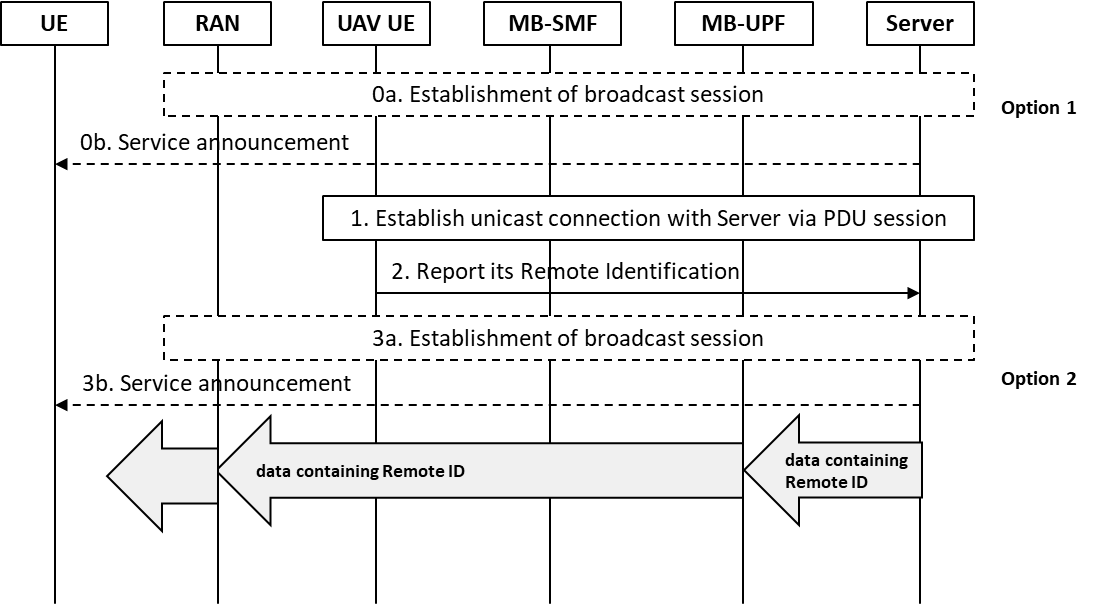 Figure 6.3.3-1 MBS-based UAV remote ID broadcastStep 0 broadcast session is established using mechanism defined in TS 23.247. The USS/UTM (server) firstly requests to the NEF/UAS NF for the broadcast session establishment.Step 1 UAV UE registers to the network and establishes user plane connection with USS/UTM (server).Step 2 UAV UE reports its remote ID to the server, via user plane.Step 3 if the broadcast session is not yet established, triggered by step 2, USS/UTM requests the 5G network to establish a broadcast session using mechanism defined in TS 23.247. USS/UTM (server) firstly requests to the NEF/UAS NF for the broadcast session establishment.After the broadcast session is established, USS/UTM (server) starts to broadcast the remote ID of UAV.6.3.4	Impacts on Services, Entities, and InterfacesEditor's note: This clause captures impacts on existing 3GPP services, entities, and interfaces.6.4	Solution #4: Direct C2 communication over PC56.4.1	Key Issue mappingThis solution aims to address Key Issue #1.6.4.2	DescriptionIn this solution, a UAV and a UAV-C follows V2X (see TS 23.287 [9]) direct communication procedure to establish a secure C2 communication link over PC5. Both UAV and UAV-C supports PC5, but may or may not support Uu connection. If the UAV is capable of Uu connection, it is authenticated and authorized by the USS for C2 over PC5 prior to establishing C2 communication over PC5, following existing R17 procedures. The UAV may be provisioned with necessary information for C2 over PC5 (identifiers, security info, etc.) through these procedures. The UAV may also use this information for C2 if preconfigured in the UAV.Identifiers used for establishing PC5 direct communication for C2:-	UAS Service Identifier: The UAS Service Identifier can be used to derive Destination Layer-2 ID as described in 5.6.1.4 of TS 23.287 [9].-	Source Layer-2 ID and Destination Layer-2 ID: The L2 IDs can be configured or derived using the existing mechanisms described in 5.6.1.4 of TS 23.287 [9].6.4.3	ProceduresFigure 6.4.3-1: Establishing C2 communication over PC51.	If the UAV is capable of Uu communication, the UAV performs UUAA procedure as described in 5.2.2 or 5.2.3 of TS 23.256 [5]. The UAV may obtain a new CAA-Level UAV ID through this procedure. The UAV uses the new CAA-Level UAV ID or a pre-configured CAA-Level UAV ID in the following steps.2.	If the UAV is capable of Uu communication, the UAV performs C2 Authorization procedure as described in 5.2.5 of TS 23.256 [5]. The UAV may obtain the UAV-C identification/addressing information and optionally security information for C2 communication through this procedure. In the following steps, the UAV uses the UAV-C information obtained during C2 authorization or pre-configured.3.	To set up C2 communication over PC5, the UAV sends Direct Communication Request to initiate the unicast layer-2 link establishment. The DCR includes:	-	Source User Info: the UAV's CAA-Level UAV ID.-	Target User Info: if the UAV-C identifier is available in the UAV, the UAV uses it as the target user info. If the UAV-C identifier is not available, Target User Info is not included in the DCR and service-oriented link established as described in 6.3.3.1 of TS 23.287 [9] applies.-	UAS Service Identifier: the service identifier may be preconfigured or derived from the UAV's CAA-Level UAV ID.-	Security Info4.	The UAV-C responds and establishes the security with the UAV, as described in TS 33.536 [x].5.	The UAV-C sends Direct Communication Accept over the established link.6.	The UAV and UAV-C can start C2 communication over PC5.6.4.4	Impacts on Services, Entities, and Interfaces6.5	Solution #5: U2X for support of Broadcast Remote ID and direct DAA via PC56.5.1	IntroductionThis solution applies to KI#2 and KI#3.6.5.2	Functional DescriptionThe high-level points of the proposed UAV-to-everything (U2X) solution are:-	U2X leverages V2X mechanisms as defined in TS 23.287 [9] to support BRID and direct DAA, with the differences described in this solution-	both LTE PC5 and NR PC5 are supported, and the RAT selection is based on the U2XP.-	Communications modes:-	Broadcast communication mode is used for BRID-	Broadcast communication mode is used for DAA to advertise UAV information unicast over PC5 may be used between two UAVs for DAA deconfliction-	When NR PC5 is selected, connection-less groupcast communications may be used for DAA. Application layer managed groupcast are not considered in this release due to lack of clear requirements-	U2X is supported by an U2X Application Server which interfaces with the operator network via NEF, as in the case of the V2X Application ServerEditor’s Note: whether the same set of services is required or not is FFS.NOTE 1: multiple deployment scenarios need to be allowed where the U2X AS and the USS serving a UAV are the same or different entities.-	a U2X Policy (U2XP) is defined to provide configuration parameters to the UE for U2X communication over the PC5 reference point or over the Uu reference point-	the configuration parameters may be pre-configured in the ME, or configured in the UICC, or preconfigured in the ME and configured in the UICC, or provided/updated by the U2X Application Server via PCF and/or V1 reference point, or provided/updated by the PCF to the UE.-	the UE shall consider them in the following priority order: provided/updated by the PCF, provided/updated by the U2X Application Server via V1 reference point, configured in the UICC, pre-configured in the ME.-	Similar to V2X, Tx Profiles or NR Tx Profiles are determined based on U2XP mapping ofU2X service types.-	both UAVs with UICC and UAVs without UICC (i.e. with no subscription to an MNO) are supported.-	UAVs with no UICC can only perform U2X communications when authorized for “not served by E-UTRA” and “not served by NR”-	U2X communications parameters from U2X Application Server or PCF may be delivered via UAV-C UE-	The transmission method between the UAV and UAV-C UE is out of the scope of the specification -	in addition to existing parameters for V2X, the radio parameters per PC5 RAT (i.e. LTE PC5, NR PC5) can be configured with Geographical Area, Altitude Limitation, and Validity timer-	this additional information may be needed to enable policing the use of PC5 depending on the specific location of the UAV-	the definition of DAA/UAV service type is out of scope of 3GPP-	the use of PC5-based communications for BRID and DAA for UAV with UICC is subjected to successful UUAA authentication/authorization of the UAV as defined in TS 23.256 [5] and authorization via U2XP. However, no specific authorization of the use of PC5 for either BRID or DAA is required by the USS. For UAVs without UICC, the use of PC5-based communications for BRID and DAA is authorized only by U2XP.The functional architecture is as follows:Figure 6.5.2-1: Non-roaming 5G System architecture for U2X communication over PC5 and Uu reference points.The reference points of TS 23.287 [9] apply, with the following differences:U2X1:	The reference point between the U2X applications in the UE and in the U2X Application Server. This reference point is out of scope of this specification.U2X5:	The reference point between the U2X applications in the UEs. This reference point is not specified in this release of the specification.N1:	In addition to the relevant functions defined in TS 23.501 [2] for N1, in the case of U2X Service it is also used to convey the U2X policy and parameters (including service authorization) from AMF to UE and to convey the UE's U2X Capability and PC5 Capability for U2X information from UE to AMF.N2:	In addition to the relevant functions defined in TS 23.501 [2] for N2, in the case of U2X Service it is also used to convey the U2X policy and parameters (including service authorization) from AMF to NG-RAN.Use or U2X for BRID:-	the content of the messages for BRID are defined according to the regional regulations for BRID (e.g. message set of ASTM F3411.19 [12] or ASD-STAN prEN 4709-002 P1 [13]) and optionally according to regional mean of compliance documents.  Editor’s Note: references to means of compliance will be listed as example when available.Use of U2X for DAA:-	the content of the messages for DAA are defined according to the regional regulations for DAA and is out of scope of this specification 6.5.	ProceduresEditor's note:	This clause describes high-level procedures and information flows for the solution.6.5.	Impacts on services, entities and interfacesThe following impacts have been identified:UE: In addition to the functions defined in TS 23.501 [2], the UE may support the following functions-	Report the U2X Capability and PC5 Capability for U2X to 5GC over N1 reference point.-	Indicate U2X Policy Provisioning Request in UE Policy Container for UE triggered U2X Policy provisioning.-	Receive the U2X parameters from 5GC over N1 reference point.-	Procedures for U2X communication over PC5 reference point.-	Configuration of parameters for U2X communication. These parameters can be pre-configured in the UE, or, if in coverage, provisioned or updated by signalling over the N1 reference point from the PCF in the HPLMN or over U2X1 reference point from the U2X Application Server.AMF: In addition to the functions defined in TS 23.501 [2], the AMF performs the following functions:-	Obtain from UDM the subscription information related to U2X and store them as part of the UE context data.-	Select a PCF supporting U2X Policy/Parameter provisioning and report the PC5 Capability for U2X to the selected PCF.-	Obtain from PCF the PC5 QoS information related to U2X and store it as part of the UE context data.-	Provision the NG-RAN with indication about the UE authorization status about U2X communication over PC5 reference point.-	Provision the NG-RAN with PC5 QoS parameters related to U2X communication.-	PCF: In addition to the functions defined in TS 23.501 [2], the PCF includes the functions described in 23.287 [9] to provision the UE and AMF with necessary parameters in order to use U2X communication-	UDM: Subscription management for U2X communication over PC5 reference point. The UE subscription data types are extended according to the following table:U2X Application Server: implements a subset of the V2X AS functionality specified in TS 23.287 [9]:-	includes AF functionality, and may support at least the following capabilities:-	For U2X service parameters provisioning, the U2X AS provides the 5GC and the UAV UE (possibly via the UAVC) with parameters for U2X communications over PC5 and Uu reference points.-	UDR: In addition to the functions defined in TS 23.501 [2], the UDR stores U2X service parameters.-	NRF: In addition to the functions defined in TS 23.501 [2], the NRF performs PCF discovery by considering U2X capability.-	NEF: for U2X AS, the NEF supports U2X service parameters.e.g.,7	Overall EvaluationEditor's Note:	This clause will provide evaluation of different solutions.8	ConclusionsEditor's Note:	This clause will list conclusions that have been agreed during the course of the study item activities.Annex A:
Change history3GPP TR 23.700-58 V0..0 (2022-0)3GPP TR 23.700-58 V0..0 (2022-0)Technical Specification|ReportTechnical Specification|Report3rd Generation Partnership Project;Technical Specification Group Services and System Aspects;Study of further architecture enhancements foruncrewed aerial systems and urban air mobility(Release 18)3rd Generation Partnership Project;Technical Specification Group Services and System Aspects;Study of further architecture enhancements foruncrewed aerial systems and urban air mobility(Release 18)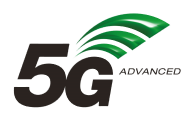 The present document has been developed within the 3rd Generation Partnership Project (3GPP TM) and may be further elaborated for the purposes of 3GPP.
The present document has not been subject to any approval process by the 3GPP Organizational Partners and shall not be implemented.
This Specification is provided for future development work within 3GPP only. The Organizational Partners accept no liability for any use of this Specification.
Specifications and Reports for implementation of the 3GPP TM system should be obtained via the 3GPP Organizational Partners' Publications Offices.The present document has been developed within the 3rd Generation Partnership Project (3GPP TM) and may be further elaborated for the purposes of 3GPP.
The present document has not been subject to any approval process by the 3GPP Organizational Partners and shall not be implemented.
This Specification is provided for future development work within 3GPP only. The Organizational Partners accept no liability for any use of this Specification.
Specifications and Reports for implementation of the 3GPP TM system should be obtained via the 3GPP Organizational Partners' Publications Offices.3GPPPostal address3GPP support office address650 Route des Lucioles - Sophia AntipolisValbonne - FRANCETel.: +33 4 92 94 42 00 Fax: +33 4 93 65 47 16Internethttp://www.3gpp.orgCopyright NotificationNo part may be reproduced except as authorized by written permission.
The copyright and the foregoing restriction extend to reproduction in all media.© 2022, 3GPP Organizational Partners (ARIB, ATIS, CCSA, ETSI, TSDSI, TTA, TTC).All rights reserved.UMTS™ is a Trade Mark of ETSI registered for the benefit of its members3GPP™ is a Trade Mark of ETSI registered for the benefit of its Members and of the 3GPP Organizational Partners
LTE™ is a Trade Mark of ETSI registered for the benefit of its Members and of the 3GPP Organizational PartnersGSM® and the GSM logo are registered and owned by the GSM AssociationKey IssuesKey IssuesKey IssuesKey IssuesKey IssuesKey IssuesKey IssuesSolutions1231X2X3X4X5XXU2X Subscription data NR U2X Services AuthorizationIndicates whether the UE is authorized to use the NR sidelink for U2X services as UAV UE, UAV-C UE, or Authority UE.LTE U2X Services AuthorizationIndicates whether the UE is authorized to use the LTE sidelink for U2X services as UAV UE, UAV-C UE, or Authority UE.NR UE-PC5-AMBRAMBR of UE's NR sidelink (i.e. PC5) communication for U2X services.LTE UE-PC5-AMBRAMBR of UE's LTE sidelink (i.e. PC5) communication for U2X services.Change historyChange historyChange historyChange historyChange historyChange historyChange historyChange historyDateMeetingTDocCRRevCatSubject/CommentNew version2022-02SA2#149S2-2201196---TR Skeleton0.0.02022-02SA2#149---Inclusion of documents approved in SA2#149-e:S2-2201198, S2-2201342, S2-2201343, S2-2201344, S2-2201345, S2-2201346, S2-2201347.0.1.02022-04SA2#150E---Inclusion of documents approved at SA2#150E: S2-2203273, S2-2203274, S2-2203275, S2-2203276, S2-22032770.2.0